2023 VRPA - ST. JOHNSBURY ACADEMY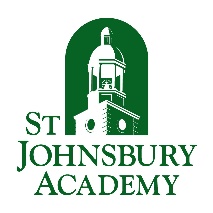 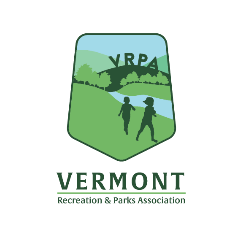 STATE TRACK MEETDear Coaches,We would like to welcome you and your team to this year's VRPA - St. Johnsbury Academy State Track Meet.  The meet will be held at St. Johnsbury Academy on Saturday, July 22, 2023. We very much appreciate St. Johnsbury Academy being a corporate sponsor and hosting the meet again this year. If you see any of their representatives at the meet, please thank them; it is their support that allows us to keep the meet affordable. We also would like to thank Blue Cross Blue Shield of Vermont for sponsoring our event again this year!Ample parking is available at the Field House parking lot.  Bathroom facilities will be provided.  A snack bar will be open with all proceeds benefiting the St. Johnsbury Recreation Department and the St. Johnsbury Kiwanis swimming pool.It is highly recommended that teams bring their own small pop-up tents for shade and rain protection.  Also, athletes should protect themselves by having sunscreen, a hat, sunglasses and plenty of fluids.  The Academy Track has stands for spectators. Registration Information:Meet Entries/Registration Deadline:
All teams/individuals 11:59 PM (midnight), Thursday, before the meet using Athletic.net web only
It may take up to 48 hours to establish new account on Athletic.net web. Registration Forms:  All athletes must have a registration form that is filled out and signed by a parent or guardian to compete.  You will find the form at the end of this packet.  You will need to bring the forms with you the day of the meet and turn them in at the coaches meeting.Events: Each athlete may enter up to 3 events. These may be 2 running and 1 field event or 2 field and 1 running event.  AGAIN THIS YEAR…The relay will NOT be counted as a running event towards your athletes’ 3 events.  This will be an extra event for each team to enter individuals into.  Each team may submit up to 2 relay teams per gender and in each age group; athlete names will not be needed when registering. Points earned by the relay teams will be included in the total team score. B team (2nd) relays will not score (will not be added to the team score).Teams will not be limited to entering only four individuals per event. This change was instituted to help accommodate the larger teams and even smaller teams who have large numbers in a particular age group.  For this to work efficiently, it is imperative that coaches use good judgment and discretion in placing participants appropriately in events. Should this put an undue burden on the meet this year, placing a limit on participation will be reinstated next year.Age Group: The athlete's age group is determined by his/her age as of December 31, 2023. Athletes aged 7-15 on December 31, 2023 are eligible to participate in the meet this year. If the athlete was a freshman in high school during the current 2022-23 school year then they are not allowed to compete.Entry Fees:  VRPA Member-		$16.00 per participant registered for the meet (t-shirt included)Non-VRPA Member-	$18.00 per participant registered for the meet (t-shirt included)Make checks payable to:	Vermont Recreation & Parks AssociationPlease mail payments to:	State Track Meet, VRPA, P.O. Box 33, Brownsville, VT 05089Following the event, all unpaid fees will be invoiced for the number of athletes you registered for the Meet.Questions about the meet contact:			Brett Leonard at 802-846-4137 or bleonard@sburl.com. VRPA – ST JOHNSBURY ACADEMY2023 STATE TRACK MEETMeet RulesThe meet will be held at St. Johnsbury Academy on Saturday, July 23, 2023. The Coaches Meeting will be held at 8:30 am - Make sure you are there on time!  You must bring your participant release forms (one for every athlete on your team) and the alphabetized list of registered participants to the Coaches Meeting.Each team is required to provide volunteers; you must bring TWO volunteers if you register 20+ athletes or ONE volunteer if you register fewer than 20 athletes.  Protests must be submitted to the meet director within fifteen minutes of the cited infraction.  No one should be in the infield at any time.  The exception to this is any athlete being led there to participate in an event. Staff and volunteers will be assigned duties on the infield. NO PARENTS or participants not scheduled for events will be allowed on the infield.  Athletes may wear1/8, 3/16, or 1/4 inch pyramid spikes.  For all running events, athletes must report to the check-in area right after the first call (15 min before the event).  All athletes not present at the check-in area on the second call (10 min before the event) will be scratched and not permitted to compete in that event. Running events will and take priority over the field events.  Ribbons will be given to the top 6 places in each age group per event.  Team scores will be tallied as follows: 1st Place finish worth 10pts, 2nd Place finish worth 8pts, etc. This continues to 6th place finish worth 1 pt.  Team awards will be given in a small team and large team categories. The names of the first and second place teams will be engraved on a perpetual plaque and the first-place team in each category will be allowed to keep the plaque for one year, returning it just prior to the state track meet the following year. Directions to St. Johnsbury Academy- If you need assistance, contact Alan Ruggles at 802-751-2304 or aruggles@stjacademy.org or the Field House at 802-748-8683.From the west:Follow Route 89 South to exit 8 for Montpelier/Route 2 East. Travel on Route 2 East about 35 miles to St. Johnsbury.  After you pass the Fairbanks Hotel on the right, you will travel up a hill; the road forks and the Academy sign is right there in the median;  continue straight (don't veer left) to the top of the hill.  You will be directly in front of Colby Hall (the tall white tower - the symbol of the Academy). At the stop sign, turn right and then turn right again onto Fairbanks Drive (just past Tinker.) Continue along this road, when the road splits, stay left onto the driveway for the Field House. Continue behind the Field House to the athletic fields and parking lots. From the South:Travel Route I-91 North Exit 20 for St. Johnsbury. At the end of the exit ramp, turn right.    Take the first left (South Main Street). Follow this road to the top of the hill, to the Headmaster's House on your right. Turn left onto Fairbanks Drive. Continue along this road, when the road splits, stay left onto the driveway for the Field House. Continue behind the Field House to the athletic fields and parking lots. VRPA – St. Johnsbury Academy 2023 State Track & Field MeetSt. Johnsbury, Vermont           Saturday, July 22, 2023EVENT LIST – BY AGE GROUPSGirls 7-8 Softball Throw	Girls 7-8 Long JumpGirls 7-8 50 Meter Dash 		Girls 7-8 100 Meter DashGirls 7-8 200 Meter DashGirls 7-8 800 Meter RunGirls 7-8 4x50 Meter Relay 		Girls 9-10 Softball ThrowGirls 9-10 Long Jump 		Girls 9-10 Discus Throw 		Girls 9-10 100 Meter Dash 		Girls 9-10 200 Meter Dash 		Girls 9-10 400 Meter Dash Girls 9-10 800 Meter Run		Girls 9-10 4x100 Meter Relay 		Girls 11-12 Long JumpGirls 11-12 Discus Throw 		Girls 11-12 Shot Put 			Girls 11-12 High Jump 			Girls 11-12 100 Meter Dash 		Girls 11-12 200 Meter Dash 		Girls 11-12 400 Meter Dash 		Girls 11-12 800 Meter Run 		Girls 11-12 80 Meter Hurdles 		Girls 11-12 4x100 Meter Relay 	Girls 13-14 Long Jump 			Girls 13-14 Discus Throw 		Girls 13-14 Shot Put 			Girls 13-14 High Jump 			Girls 13-14 100 Meter Dash 		Girls 13-14 200 Meter Dash 		Girls 13-14 400 Meter Dash 		Girls 13-14 800 Meter Run 		Girls 13-14 1600 Meter Run 		Girls 13-14 80 Meter Hurdles 		Girls 13-14 4x100 Meter Relay 			VRPA – St. Johnsbury Academy 2023 State Track & Field MeetSt. Johnsbury, Vermont           Saturday, July 22, 2023TIME SCHEDULE – ORDER OF EVENTSAll Start Times are Approximate and are Subject to the Flow of the MeetPlease Make Sure Runners Are Ready To Run ½ Hour Before Race Is Scheduled8:45 AM Parade of Teams and AthletesField Events - Starts at 09:00 AM           Event 					Round9:00 AM 	#1     Girls 11-12 Shot Put 			Finalsto follow 	#2     Boys 11-12 Shot Put 			Finalsto follow 	#3     Girls 13-14 Shot Put 			Finalsto follow 	#4     Boys 13-14 Shot Put 			Finals9:00 AM 	#5     Girls 13-14 High Jump 			Finalsto follow 	#6     Boys 13-14 High Jump 			Finalsto follow 	#7     Girls 11-12 High Jump 			Finalsto follow	#8     Boys 11-12 High Jump 			Finals9:00 AM 	#9     Boys 9-10 Other Softball Throw	Finalsto follow 	#10   Girls 9-10 Other Softball Throw 	Finalsto follow 	#11   Boys 7-8 Other Softball Throw 		Finalsto follow 	#12   Girls 7-8 Other Softball Throw		Finals9:00 AM 	#13   Boys 7-8 Long Jump 			Finalsto follow 	#14   Boys 11-12 Long Jump 			Finalsto follow 	#15   Boys 13-14 Long Jump 			Finalsto follow 	#16   Boys 9-10 Long Jump 			Finals9:00 AM 	#17   Girls 7-8 Long Jump 			Finalsto follow 	#18   Girls 13-14 Long Jump 			Finalsto follow	#19   Girls 11-12 Long Jump 			Finalsto follow 	#20   Girls 9-10 Long Jump 			Finals9:00 AM 	#21   Girls 9-10 Discus Throw 		Finalsto follow 	#22   Boys 9-10 Discus Throw 		Finalsto follow 	#23   Girls 11-12 Discus Throw 		Finalsto follow 	#24   Boys 11-12 Discus Throw 		Finalsto follow 	#25   Girls 13-14 Discus Throw 		Finalsto follow 	#26   Boys 13-14 Discus Throw 		FinalsRunning Events - Starts at 09:30 AM9:30 AM 		#27   Girls 13-14 1600 Meter Run 		Finals#28   Boys 13-14 1600 Meter Run 		Finals#29   Girls 11-12 80 Meter Hurdles 		Finals#30   Boys 11-12 80 Meter Hurdles 		Finals#31   Girls 13-14 80 Meter Hurdles 		Finals#32   Boys 13-14 80 Meter Hurdles 		Finals#33   Girls 7-8 50 Meter Dash 		Prelims#34   Boys 7-8 50 Meter Dash 		PrelimsRunning Events	#35   Girls 9-10 100 Meter Dash 		Prelims(continued)		#36   Boys 9-10 100 Meter Dash 		Prelims#37   Girls 11-12 100 Meter Dash 		Prelims#38   Boys 11-12 100 Meter Dash 		Prelims#39   Girls 13-14 100 Meter Dash 		Prelims#40   Boys 13-14 100 Meter Dash 		Prelims#41   Girls 7-8 100 Meter Dash 		Prelims			#42   Boys 7-8 100 Meter Dash 		Prelims#43   Girls 9-10 400 Meter Dash 		Finals#44   Boys 9-10 400 Meter Dash 		Finals#45   Girls 11-12 400 Meter Dash 		Finals#46   Boys 11-12 400 Meter Dash 		Finals#47   Girls 13-14 400 Meter Dash 		Finals#48   Boys 13-14 400 Meter Dash 		Finals#33   Girls 7-8 50 Meter Dash 		Finals#34   Boys 7-8 50 Meter Dash 		Finals#35   Girls 9-10 100 Meter Dash 		Finals#36   Boys 9-10 100 Meter Dash 		Finals#37   Girls 11-12 100 Meter Dash 		Finals#38   Boys 11-12 100 Meter Dash 		Finals#39   Girls 13-14 100 Meter Dash 		Finals#40   Boys 13-14 100 Meter Dash 		Finals#41   Girls 7-8 100 Meter Dash 		Finals#42   Boys 7-8 100 Meter Dash 		Finals#49   Girls 7-8 800 Meter Run	            Finals#50   Boys 7-8 800 Meter Run                       Finals#51   Girls 9-10 800 Meter Run                     Finals#52   Boys 9-10 800 Meter Run                     Finals#53   Girls 11-12 800 Meter Run 		Finals#54   Boys 11-12 800 Meter Run 		Finals#55   Girls 13-14 800 Meter Run 		Finals#56   Boys 13-14 800 Meter Run 		Finals#57   Girls 7-8 200 Meter Dash 		Finals#58   Boys 7-8 200 Meter Dash 		Finals#59   Girls 9-10 200 Meter Dash 		Finals#60   Boys 9-10 200 Meter Dash 		Finals#61   Girls 11-12 200 Meter Dash 		Finals#62   Boys 11-12 200 Meter Dash 		Finals#63   Girls 13-14 200 Meter Dash 		Finals#64   Boys 13-14 200 Meter Dash 		Finals#65   Girls 7-8 4x50 Meter Relay 		Finals#66   Boys 7-8 4x50 Meter Relay 		Finals#67   Girls 9-10 4x100 Meter Relay 		Finals#68   Boys 9-10 4x100 Meter Relay 		Finals#69   Girls 11-12 4x100 Meter Relay 	Finals#70   Boys 11-12 4x100 Meter Relay 	Finals#71   Girls 13-14 4x100 Meter Relay 	Finals#72   Boys 13-14 4x100 Meter Relay 	FinalsVermont Recreation and Parks AssociationSTATE TRACK & FIELD MEET RULESRULE 1Section A - Meet Management and OfficialsThe Vermont State Track & Field Meet will be governed by the VRPA and its Track and Field Committee. Along with the VRPA committee the Hosting Site will be included in all matters which may affect the facilities.Section B - RulesAll Rules will follow the (NFHS) National Federation of State High School Associations unless stated in differently in the following VRPA rules.RULE 2Section A - Age Groups & EligibilityAll participants must compete in their respective age group. Participants will compete within their own sex division. Males compete with males and females compete with females.Age 7 & 8 (as of December 31, 2023)Age 9 & 10 (as of December 31, 2023)Age 11 & 12 (as of December 31, 2023)Age 13 & 14 (as of December 31, 2023)Section B - Track Events by AgeBoys and Girls (7&8)1.   50 Meter2.   100 Meter3.   200 Meter4.   800 Meter5.   4 X 50 Relay6.   Running Long Jump7.   Softball Throw (12” softball)Boys and Girls (9 & 10)1.   100 Meter2.   200 Meter3.   400 Meter4.   800 Meter5.   4 X 100 Relay6.   Softball Throw (12” softball)7.   Discus8.   Running Long JumpBoys and Girls (11 & 12)1.   100 Meter2.   200 Meter3.   400 Meter4.   4 X 100 Relay5.   Shot Put (Girls 6lb. Boys 8lb.)6.   Discuss7.   Running Long Jump8.   800 Meter9.   High Jump10. 80 Meter HurdlesBoys and Girls (13 - 14)1.   100 Meter2.   200 Meter3.   400 Meter4.   4 X 100 Relay5.   Shot Put (Girls 6lb. Boys 8lb.)6.   Discus7.   Running Long Jump8.   800 Meter9.   High Jump10. 80 Meter Hurdles11. 1600 MeterRULE 3Section A - Running EventsFalse starts - one allowed for the event. On the second false start for the 	event, the individual causing the infraction will be disqualified.Running events take priority over field events. Participants must check in with the field event judge first, and then participate in the running event.Running events will be measured to the nearest 100th.HurdlesHurdles (8) spaced this way: Starting line to first hurdle 12m or 39' 4”Between hurdles 7.5m or 24' 8"Last hurdle to finish line 15.5m or 50'10"Hurdle height 30” for both boys and girls.RelaysTeams of 4 runners each running only one leg.Runners shall carry the baton by hand throughout the race and shall pass 	the baton to the next teammate.RULE 4Section A - Field EventsThrowing events (softball throw, shot put, and discus).  Each athlete gets three attemptsSoftball ThrowSoftball Throw - All participants will use a 12” softball.The throw will either be from a standing or on the run position.Stepping over the scratch line constitutes a foul.The throwing area will be 50’ wide by 300’ long with a throwing area 5’ wide and 15’ long.Each participant will be allowed three attempts. Each throw will be recorded, the longest will be the one declared the winner.In the case of a tie. The participants that are tied will look at their next longest throw to declare the winner.The ball will be marked where it lands. (not where it rolls to)The ball may be thrown either overhand or underhand.Measurement will be taken from the center of the 5’ throwing area with the zero end of the tape at the scratch line.Shot PutShot Put will be 6lbs for girls and 8lbs for boys.The throw will be made from the shoulder with one hand.Stepping over the arc constitutes a foul.The shot put area will follow the NFHS with 34.92 degree sector.Each participant will be allowed three attempts. Each throw will be recorded, the longest will be the one declared the winner.In the case of a tie. The participants that are tied will look at their next longest throw to declare the winner.The shot will be marked where it lands. (not where it rolls to)Measurement will be taken from the center of the throwing area with the zero end of the tape at the center of the arc.Measurement will be recorded to nearest lesser ¼ inch.DiscusDiscus will be 1kg.The throw will be made from the shoulder with one hand.Stepping over the arc constitutes a foul.The discus area will follow the NFHS with 34.92-degree sector.Each participant will be allowed three attempts. Each throw will be recorded, the longest will be the one declared the winner.In the case of a tie. The participants that are tied will look at their next longest throw to declare the winner.The shot will be marked where it lands. (not where it rolls to)Measurement will be taken from the center of the throwing area with the zero end of the tape at the center of the arc.Measurement will be recorded to the nearest lesser inch.RULE 5Section A - Jumping EventsJumping events (running long jump two attempts, high jump three misses)Running Long Jump (Athletes get TWO attempts)A foul occurs if jumpers shoe extends over the foul line.Each participant will be allowed two attempts. Each jump will be recorded, the longest will be the one declared the winner.In the case of a tie, the participants that are tied will look at their next longest jump to declare the winner.Measurement will be measured perpendicularly to the foul line and from the point in the pit touched by the jumper which is nearest to the foul line.Measurement will be recorded to the nearest lesser ¼ inch.High JumpGirls start at 3’0” and go up in 2-inch increments until 3’6” then go up 1” increments. Boys start at 3’6” and go up in 2-inch increments until 4’0” then go up 1” increments.Jumpers must jump off only one foot.Measurement of the height will be taken before each jump.Measurement will be recorded to the nearest lesser ¼ inch.Jumper will be finished after three misses.Highest height will be declared winner, with least amount of misses.Ties will look at height and # of misses at that height.RULE 6Section A – ScoringTeam scores will be tallied as follows:1st place	10 pts.2nd place	8 pts.3rd place	6 pts.4th place	4 pts.5th place	2 pts.6th place	1pt.Section B – AwardsRibbons will be given to the top 6 places in each age group per event.Team awards will be given in a small team and large team category. The names of the first and second place teams will be engraved on a perpetual plaque and the first-place team will be allowed to keep the plaque for one year, returning it just prior to the state track meet the following year. VRPA – ST JOHNSBURY ACADEMY2023 STATE TRACK MEETPARTICIPANT ENTRY FORM / WAIVER / MEDICAL RELEASEName _________________________________________		___________________          		Last					First	               		Date of BirthAddress _______________________________________________________________City ___________________________	State________	Zip Code ___________Home Phone # _____________________		Emergency #___________________Family Physician ___________________________	Phone #__________________Please describe any allergies or medical conditions: ____________________________ ________________________________________________________________________________________________________________________________________________________________________________________________________________________________________________________________________________________Emergency Contact: _____________________________________________________Phone: ________________________________________________________________MEDICAL RELEASE: In case of injury or accident, I give my permission for my son/daughter to be seen by a physician and to receive emergency medical treatment as deemed necessary. I further understand that all possible efforts will be made to contact me prior to treatment.WAIVER FOR PARTICIPANT BY PARENT: In consideration for you accepting my child's entry, I hereby, for myself, my child, my heirs, executors and administrators, waiver and release any and all rights and claims for damages I or my child may have against the VRPA or the above park district or school district and its representatives, successors, and assigns for any and all injuries suffered by myself or my child at any activity sponsored by these groups.Signature _________________________________	Date____________________*Every participant needs to have this form completed in order to compete in theVRPA – St. Johnsbury Academy State Track Meet.